Publicado en Madrid el 07/11/2023 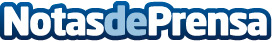 Casi 9 de cada 10 consumidores participan en juegos y concursos de las marcas Es una de las conclusiones del estudio ‘¡Dale al play! El consumidor y los juegos promocionales’ que ha elaborado Galanta, el área especializada en soluciones de captación y fidelización de clientes de Mediapost, compañía líder en marketing relacional. Las redes sociales son la vía principal por la que los consumidores conocen las promociones de las marcasDatos de contacto:AsunciónTrescom610 085 559Nota de prensa publicada en: https://www.notasdeprensa.es/casi-9-de-cada-10-consumidores-participan-en_1 Categorias: Nacional Comunicación Marketing Sociedad Juegos http://www.notasdeprensa.es